Plan Sociale veiligheid 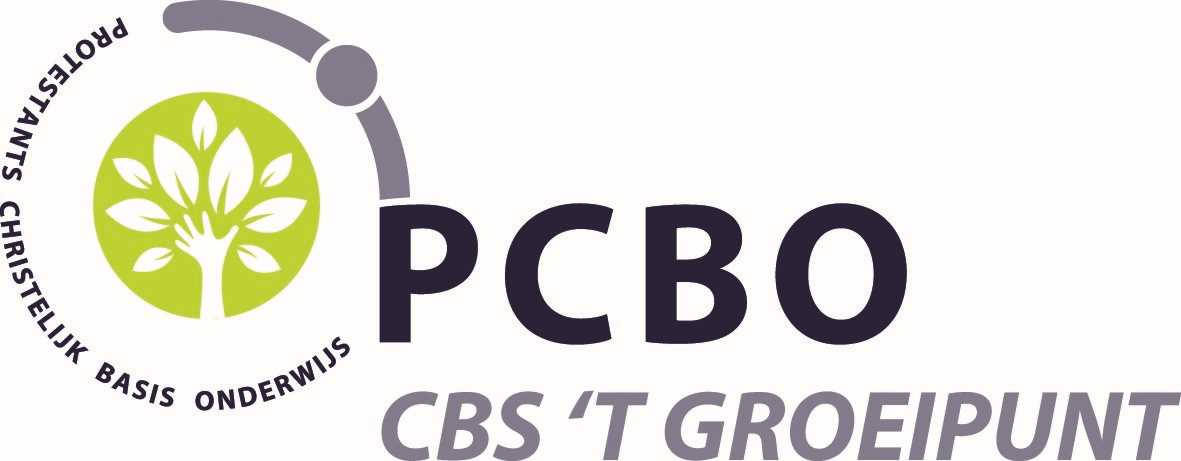 CBS ’t GroeipuntStobbelaan 657681 ZN  VroomshoopTelefoon: 0546-641473E-mail: directie@cbsgroeipunt.nlInhoudsopgave 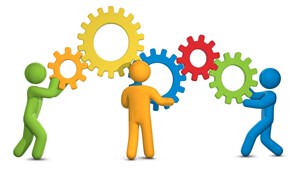 Visie en concrete uitwerking					blz. 3Inzicht								blz. 5Preventie								blz. 6Signaleren								blz. 7Handelen								blz. 8Voorwaarden							blz. 9Knelpunten 								blz. 10Protocollen								blz. 11Methodes		 						blz. 12Functies personeel							blz. 13Verbeterpunten 							blz. 14Vierjarenplanning							blz. 15Bijlagen								blz. 16Visie 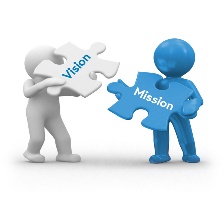 Onze slogan luidt: CBS 't Groeipunt, waar alle kinderen tot bloei komen!Wat we altijd doen is jou voorbereiden op deelname aan het Voortgezet Onderwijs en een zelfstandige plek in de maatschappij, als zelfbewuste burger. Daar zijn we een school voor. Wat ons bijzonder maakt is dat we in alles Moedig, Verbonden en Doelgericht zijn. Altijd moedig. In alles wat we doen tonen we moed. We geloven dat jij dat ook in je hebt. Het is jou eigen. We tonen het lef om de wereld zelfbewust en met vertrouwen tegemoet te treden. We doen er samen alles aan om daarin te groeien en te bloeien. Altijd verbonden. Om tot ons doel te komen, zijn wij verbonden. Jij bent waardevol en komt tot je bestemming door de relatie met anderen. Daarvoor is moed nodig en moet je stappen durven nemen. Maar op die manier bloeien wij en is de wereld een mooie plek. En dat met al onze mogelijkheden. Voor dat doel gaan we samen, maar ieder op zijn eigen manier. Altijd doelgericht. In relatie met onszelf en met alles om ons heen, staat ons doel ons voor ogen. Dat je alles wat je in je hebt uitvouwt en inzet. We weten van elkaar waar we aan werken. Dat is onze bestemming. Dat betekent dat jij eigenaar wordt en ruimte krijgt om daaraan te werken. Wij zijn daarbij zo met elkaar verbonden, dat we dat aandurven en zo tot ons doel komen. Als we het goed doen…dan bloeien onze leerlingen; dan verbinden zij zich met zichzelf en met anderen; dan zijn ze moedig en proberen ze nieuwe dingen uit; dan maken ze zichzelf dat proces eigen; dan denken ze in mogelijkheden, dan komen ze steeds meer tot hun recht en bestemming om de wereld voor zichzelf en voor de ander mooier te maken. Als ‘t Groeipunt, waar alle kinderen bloeien!Concrete uitwerking van de visieWanneer we onze visie concretiseren, dan zien we het volgende in de dagelijkse schoolpraktijk:We streven naar een versterking van het klassenklimaat, een veilige en sociale sfeer binnen de groepen.  Hiervoor volgen wij de methode Positive Behavior Support (PBS).Er zijn sociale vaardigheidstrainingen zowel binnen als buiten de school (jeugdzorg).We bieden op dit moment incidenteel de training Rots en Water aan.We stellen met de kinderen in de groep de gedragsverwachtingen op en maken die visueel d.m.v. foto's van onze eigen leerlingen. De gedragsverwachtingen op schoolniveau zijn opgesteld door de leerkrachten.Er is een pestprotocol met observatiesysteem.We nemen sociaal-emotionele vragenlijsten af d.m.v. ZIEN (leerkrachten én bovenbouwleerlingen vullen deze lijsten in). Bij opvallende zaken wordt een plan van aanpak geschreven (zie ParnasSys). Dit kan o.a. zijn: bespreken met ouders, bespreken met intern begeleider (IB), aanmelden voor schoolondersteuningsteam (SOT), aanmelden voor sociale vaardigheidstraining (SOVA). De school heeft voor bijna alles protocollen die beschikbaar zijn voor de leerkrachten. Deze protocollen zijn duidelijk en helder.Er is 1 keer in de 2 jaar een vragenlijst over de sociale veiligheid onder  leerkrachten. Er wordt regelmatig nieuws over PBS in de nieuwsbrief vermeld.Doelen worden systematisch geëvalueerd (SJP)Inzet van groepsvormingsactiviteiten in alle groepen voor een goede sfeer en een veilig klimaatInzichtOm inzicht te krijgen in de sociale veiligheid bij ons op school (in de klas en op het plein), gebruiken we de volgende instrumenten:Via de veiligheidsmonitor van Praktikon wordt de sociale veiligheid gecontroleerd.De observatietool van ZIEN geeft inzicht in de veiligheidsbeleving in de groepen. De vragenlijsten van Werken met Kwaliteitskaarten (WMK) geven inzicht in de veiligheidsbeleving van het personeel.We werken volgens het protocol Meldcode huiselijk geweld. Leerkrachten hebben hiervoor een cursus gevolgd. Internetpesten blijft een belangrijk punt. Dit komt ook uit de sociale veiligheidsvragenlijsten. In de bovenbouw besteden we hier aandacht aan i.s.m. bureau HALT door het geven van een aantal lessen per jaar. Preventie 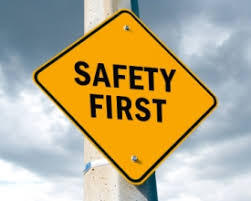 Uiteraard willen we voorkomen dat kinderen zich in de klas en op het plein onveilig voelen. Daarom zijn we preventief bezig (geweest) op de volgende manieren:We werken met de methoden PBS en (programma Alternatieve Denkstrategieën (PAD).Inzet van de goed-fout-goed- methode bij het aanleren van gewenst gedrag.We hebben teambreed de training PBS en PAD gevolgd, een methode gericht op het tegengaan van pesten.We hebben teambreed de training ‘meldcode huiselijk geweld’ gevolgd. Signaleren 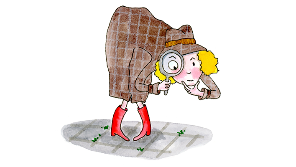 Goed signaleren heeft een belangrijke functie. Hiermee kunnen we vaststellen of kinderen zich veilig voelen en actie ondernemen wanneer het nodig is. We signaleren op de volgende wijze:Leerlingen van de groepen 5 t/m 8 vullen 1 keer per jaar de ZIEN-lijsten in; bij opvallende situaties 2 keer per jaar.Als er een melding van pesten wordt gedaan, wordt het pestprotocol in werking gesteld. Via een intensieve observatie wordt bekeken of de melding gegrond is of dat het de beleving van het kind is.We gebruiken het LeerlingVolgSysteem (LVS) ZIEN voor de signalering van sociaal-emotionele problemen; deze vult de leerkracht 2 keer per jaar in.Op onze school is er voorlichting in de bovenbouw door bureau HALT. Bij vragen over leerlingengedrag kan er contact opgenomen worden met het SOT+-team (multidisciplinair overleg met o.a. GZ-psycholoog, leerplicht-ambtenaar, schoolverpleegkundige, maatschappelijk werkster, ortho-pedagoog, directie, IB en ouders). Hieruit kunnen actiepunten komen, zoals: observatie, thuishulp, onderzoek, adviezen voor leerkrachten e.d.We houden snel en direct contact met ouders bij ‘incidenten’. Ook wordt er in sommige gevallen gebruik gemaakt van een ‘heen-en-weer schrift’.Er is een sociale veiligheidscoördinator aangesteld op school, die een signalerende functie kan hebben.De schoolcoach is nauw betrokken bij de leerkrachten en is te allen tijde inzetbaar om observaties uit te voeren, leerkrachten te begeleiden en adviezen te geven.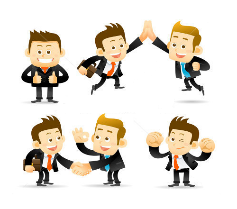 Handelen In sommige situaties moet er worden gehandeld. We ondernemen de volgende acties:In geval van handelingsverlegenheid door problemen in de thuissituatie wordt bureau jeugdhulp ingeschakeld via het SOT+ of rechtstreeks.Als er een melding is geweest wat betreft pesten, wordt het pestprotocol in werking gesteld. Mocht er in de observatieperiode uitkomen dat de leerling daadwerkelijk gepest wordt, dan komt er een gesprek met de ouders van de pester en de gepeste. Zie voor verdere stappen het pestprotocol.Directie staat altijd klaar voor gesprek met ouders/kinderen.Incidenten worden gerapporteerd in ParnasSys.Bevordering van de houding en vaardigheden ten aanzien van het positief pedagogisch handelen van de leerkrachten: De leerkrachten volgden en volgden cursussen PBS en meldcode huiselijk geweldEr zijn groepsbezoeken geweest door de cursus leider van PBS, Janneke EustaciaEr is incidenteel sprake van intervisie, leerkrachten kijken bij elkaar in de klas en IB’ers doen dit ook.Schoolcoach op afroepVoorwaarden 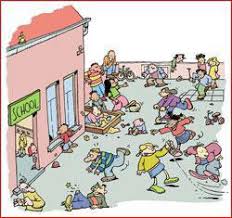 Als school en als leerkrachten zullen we een aantal voorwaarden moeten voldoen om de sociale veiligheid van alle kinderen te kunnen waarborgen. We denken hierbij aan de volgende voorwaarden:De leerkrachten zijn bereid feedback te geven en te ontvangen van elkaar.Er is tussen de leerkrachten onderling voldoende openheid.De leerkrachten durven zich kwetsbaar op te stellen.De leerkrachten laten voorbeeldgedrag zien op het gebied van positief gedrag en het consequent naleven van school- en gedragsregels. Taken met betrekking tot sociale veiligheid zijn vastgelegd in taakuren/protocollen en SJP.De sociale veiligheid kan worden gewaarborgd door:Een goede inrichting van de schoolomgeving, te denken valt aan open ruimtes.Goed toezicht tijdens pauzes en buiten spelen: gescheiden pauzes (ruimte voor leerlingen) en elke leerkracht loopt buiten, tussen de middag lopen minimaal 2 leerkrachten pleinwacht.Een goed toezicht op alle aanwezige leerlingen door alle leerkrachten.Voldoende (spel)materialen voor de leerlingen.Het naleven van de afspraken die gemaakt zijn met partners uit jeugdhulp en veiligheid. Knelpunten 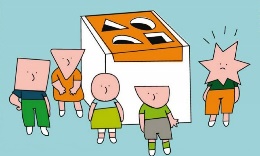 In de dagelijkse praktijk komen we nog wel knelpunten tegen die we gaan oplossen. Het gaat dan om:Een veilig klimaat garanderen terwijl je ‘alle’ kinderen moet accepteren is lastig (Passend onderwijs).Een structureel beleid sociale media moet nog worden uitgewerkt.De school heeft een goed beeld van de veiligheidsrisico's – Risico inventarisatie door GGD moet worden opgepakt.Protocollen 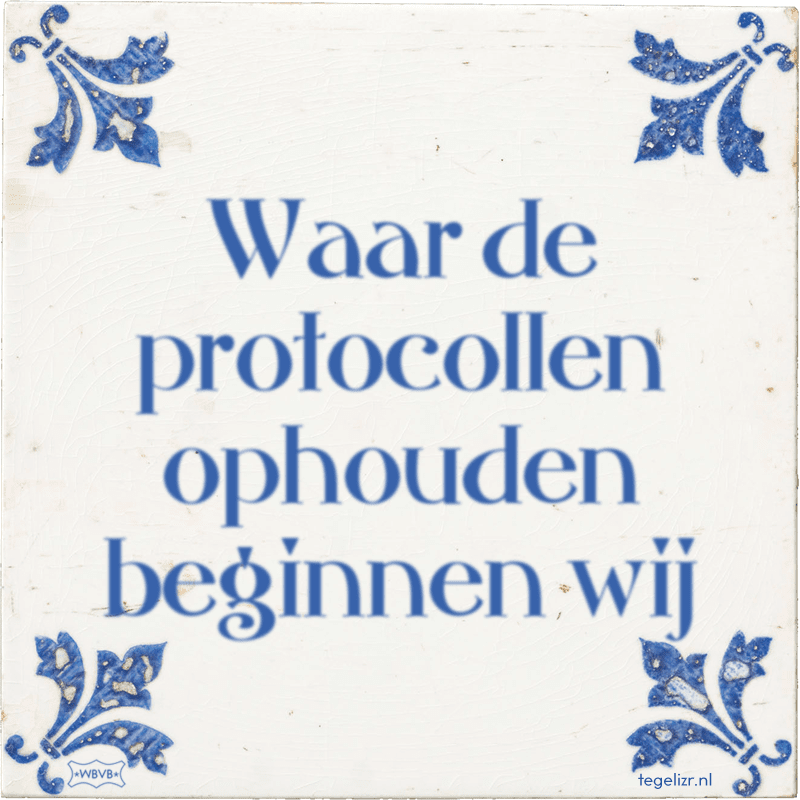 In de school zijn de volgende protocollen aanwezig (en ook toegevoegd aan dit sociale veiligheidsplan):PestprotocolInternetprotocolGedragsverwachtingen “PBS”Pleinregels in de besluitenlijstOntruimingsplan (is nog in ontwikkeling i.v.m. nieuwe gebouw)Protocol omgaan met oudersProtocol huiselijk geweldStappenplan meldcodeMedisch protocol
Methodes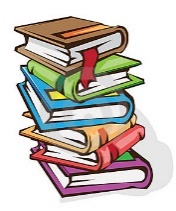 We werken met de volgende methodes:PAD (Programma Alternatieve Denkstrategieën)PBS (Positieve Behavior Support)Rots en Water; dit is in schooljaar 2018/2019 een pilot i.v.m. het samengaan van groepen, in de groepen 7 en 8, zowel op groeps- als individueel niveau; we beraden ons in voorjaar 2019 over de keuze om hier een structureel vervolg aan te gevenFuncties personeel 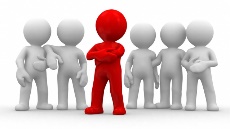 Op het gebied van sociale veiligheid kennen we bij ons op school de volgende functies:Er is een contactpersoon op onze school aangesteldEr is een externe vertrouwenspersoon aan de school gekoppeldEr zijn bhv-ers aangesteld op onze schoolEr is een coördinator PBS aangesteld.Er is een opgeleide zorgspecialist Verbeterpunten 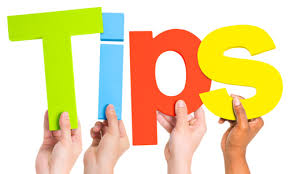 We zijn voortdurend bezig om de sociale veiligheid in en rond de school te verbeteren. Dat doen we op de volgende manieren:We bespreken in het team de knelpunten, die teamleden aangeven t.a.v. veiligheid. We bespreken in het team de knelpunten, die de ouderenquête aangeeft t.a.v. veiligheid.We bespreken in het team de knelpunten die de ZIEN-monitoring aangeeft t.a.v. veiligheid.We maken een wensenlijstje met het team t.a.v. veiligheid.We stellen prioriteiten op basis van de volgende afwegingen:NoodzaakEffectiviteitUitvoerbaarheidBetaalbaarheidInpasbaarheidDuurzaamheidWe maken indien nodig  jaarlijks een schematisch plan van aanpak in het SJP met onderwerptijdspadSMART doelstellingProjectleiderMiddelenKostenEvaluatie
Vierjarenplanning 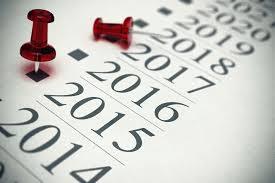 T.a.v. het optimaliseren van de sociale veiligheid in en rond de school, nemen we actiepunten op in het Schoolplan 2019-2023 en in de jaarlijkse jaarplannen.Bijlagen 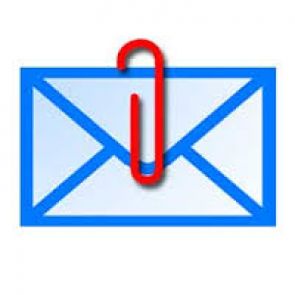 BIJLAGE 1: PESTPROTOCOLPesten op school – Hoe gaan we ermee om?Inhoud1.   Inleiding 									2.   Doelstelling									3.   Voorwaarden								4.   Hoe gaan wij ermee om?						5.   Signalen									6.   Stelregels									7.   Regels									8.   Stappenplan								9.   Consequenties								10. Begeleiding van de gepeste leerling					11. Begeleiding van de pester						12. Adviezen aan de ouders							13. Internetpesten									14. Is er verschil tussen pesten en plagen?				15. Slachtoffers, pestkoppen en anderen					16. Slotwoord													1. InleidingHet probleem dat pesten heet:Pesten komt helaas op iedere school voor, ook bij ons. Het is een probleem dat wij onder ogen zien en op onze school serieus aan willen pakken.De piek van het pesten ligt tussen 10 en 14 jaar, maar ook in lagere en hogere groepen wordt er gepest.Een pestproject alleen is niet voldoende om een eind te maken aan het pestprobleem. Daarom laten we het onderwerp regelmatig aan de orde komen, zodat het ook preventief kan werken.Door regels en afspraken zichtbaar te maken kunnen kinderen en volwassenen, als er zich ongewenste situaties voordoen, elkaar aanspreken op deze regels en afsprakenDoor elkaar te steunen en wederzijds respect te tonen stellen we alle kinderen in de gelegenheid om met veel plezier naar school te gaan!Wat zijn nu de meest voorkomende pesterijen bij scholieren?Allereerst wordt er met woorden en houding gepest: uitlachen, schelden, spotten en bedreigen, vernederen en leugens verspreiden.Verder wordt ook dikwijls lichamelijk geweld gebruikt: duwen en trekken, slaan en schoppen.Soms wordt ook meer in het geniep gepest: negeren en uitsluiten veroorzaken evenveel pijn bij de getroffenen als slaan en schoppen.2. Doelstelling:Alle kinderen mogen zich op CBS ‘t Groeipunt veilig voelen, zodat zij zich optimaal kunnen ontwikkelen.3. VoorwaardenAan een aanpak van het probleem zijn wel enkele voorwaarden verbonden:Leerkrachten en ouders uit de schoolraad en de medezeggenschapsraad onderschrijven gezamenlijk dit PESTPROTOCOL .4.  Hoe gaan wij ermee om?        Op school werken we met de methode ‘PBS’. Dit is een methode om de sociaal-emotionele vaardigheden van kinderen te ontwikkelen. Het gaat hier om het formuleren van gedragsverwachtingen.Mogelijke werkvormen zijn bijvoorbeeld; spelletjes, spreekbeurten,  werkbladen, rollenspelen, regels met elkaar afspreken over omgaan met elkaar en groepsopdrachten.Het voorbeeld van de leerkrachten (en thuis de ouders) is van groot belang. Er zal minder gepest worden in een klimaat waar duidelijkheid heerst over de omgang met elkaar, waar verschillen worden aanvaard en waar ruzies niet met geweld worden opgelost maar uitgesproken. Agressief gedrag van leerkrachten, ouders en de leerlingen wordt niet geaccepteerd. Leerkrachten nemen duidelijk stelling tegen dergelijke gedragingen.Een effectieve methode om pesten te stoppen of binnen de perken te houden, is het afspreken van regels voor de leerlingen. 5. SignalenSignalen van pesterijen kunnen o.a. zijn: altijd een bijnaam, nooit bij de eigen naam noemen zogenaamde leuke opmerkingen maken over een klasgenoot een klasgenoot voortdurend ergens de schuld van geven briefjes doorgeven beledigen opmerkingen maken over kleding isoleren buiten school opwachten, slaan of schoppen op weg naar huis achterna rijden naar het huis van het slachtoffer gaan bezittingen afpakken schelden of schreeuwen tegen het slachtofferDeze lijst kan nog verder worden uitgebreid met pesterijen die door volwassenen en leerlingen zijn bedacht. Leerkrachten en ouders moeten daarom alert zijn op de manier waarop kinderen met elkaar omgaan en duidelijk stelling nemen wanneer bepaalde gedragingen hun norm overschrijden.6. Stelregels1. Een belangrijke stelregel is dat het inschakelen van de leerkracht niet wordt opgevat als klikken. Vanaf de kleutergroep brengen we kinderen dit al bij: je mag niet klikken, maar……als je wordt gepest of als je ruzie met een ander hebt en je komt er zelf niet uit dan mag je hulp aan de leerkracht vragen. Dit wordt niet gezien als klikken.2. Een tweede stelregel is dat een medeleerling ook de verantwoordelijkheid heeft om het pestprobleem bij de leerkracht aan te kaarten. Alle leerlingen zijn immers verantwoordelijk voor een goede sfeer in de groep. Ook dan spreken we niet van klikken.3. Samenwerken zonder bemoeienissen: school en gezin halen voordeel uit een goede samenwerking en communicatie. Dit neemt niet weg dat iedere partij moet waken over haar eigen grenzen. Het is bijvoorbeeld niet de bedoeling dat ouders naar school komen om  eigenhandig een probleem voor hun kind op te komen lossen. Bij problemen van pesten zullen de directie en de leerkrachten hun verantwoordelijkheid nemen en indien nodig overleg voeren met de ouders. De inbreng van de ouders blijft bij voorkeur beperkt tot het aanreiken van informatie, tot het geven van suggesties en tot het ondersteunen van de aanpak van de school.7. RegelsREGELS  DIE GELDEN IN ALLE GROEPEN:8. StappenplanAANPAK VAN DE RUZIES EN PESTGEDRAG IN VIER STAPPEN:Wanneer leerlingen ruzie met elkaar hebben en/of elkaar pesten proberen zij en wij:Er eerst zelf (en samen) uit te komen.Op het moment dat een van de leerlingen er niet uitkomt (in feite het onderspit delft en verliezer of zondebok wordt) heeft deze het recht en de plicht het probleem aan de juf of meester voor te leggen.De leerkracht brengt de partijen bij elkaar voor een verhelderingsgesprek en probeert samen met hen de ruzie of pesterijen op te lossen en (nieuwe) afspraken te maken.Bij herhaling van pesterijen / ruzies tussen dezelfde leerlingen volgen sancties (zie bij consequenties).Bij herhaaldelijke ruzie/ pestgedrag neemt de leerkracht duidelijk stelling en houdt een bestraffend gesprek met de leerling die pest /ruzie maakt. De fases van bestraffen treden in werking (zie bij consequenties).Ook wordt de naam van de ruziemaker/pester in het digitale leerling dossier (ParnasSys) genoemd bij zowel de pester als de gepeste. Bij iedere melding in ParnasSys omschrijft de leerkracht ‘de toedracht’. Bij de derde melding in ParnasSys worden de ouders op de hoogte gebracht van het ruzie-pestgedrag. Leerkracht(en) en ouders proberen in goed overleg samen te werken aan een bevredigende oplossing.Als zich het probleem een maand niet voordoet en de relatie tussen de kinderen genormaliseerd is, spreken wij vervolgens weer van een nieuwe situatie.9. ConsequentiesIn zo’n geval stelt de leerkracht een algemeen probleem aan de orde om langs die weg bij het probleem in de klas te komen.De leerkracht neemt duidelijk een stelling in. Afhankelijk van hoe lang de pester door blijft gaan met zijn/ haar pestgedrag en geen verbetering vertoont in zijn / haar gedrag:De straf is opgebouwd in 5 fases.Als het na een langere periode (twee maanden) goed gaat, gaan wij uit van verbetering van het gedrag en moet er pers situatie bekeken worden in welke fase er weer ingestapt wordt.FASE 1: 2 pauzes binnen blijven Nablijven tot alle kinderen naar huis vertrokken zijn Een schriftelijke opdracht zoals een stelopdracht over de toedracht en zijn of    haar rol in het pestprobleem Door gesprek: bewustwording van wat hij met het gepeste kind uithaalt Afspraken maken met de pester over gedragsveranderingen. De naleving van   deze afspraken komen aan het einde van iedere week (voor      een periode) in een kort gesprek aan de orde.FASE 2:	Een gesprek met de ouders, als voorgaande acties op niets uitlopen. De medewerking van de ouders wordt nadrukkelijk gevraagd om een einde aan het probleem te maken. FASE 3:Bij aanhoudend pestgedrag kan deskundige hulp worden ingeschakeld zoals de Schoolbegeleidingsdienst,  SOT-overleg, de schoolarts of schoolverpleegkundig van de Jeugdgezondheidszorg (JGZ) van de GGD of schoolmaatschappelijk werk.Fase 4:Bij aanhoudend pestgedrag kan er voor gekozen worden om een leerling tijdelijk in een andere groep te plaatsen, binnen de school. Ook het (tijdelijk) plaatsen op een andere school behoort tot de mogelijkheden.Fase 5:In extreme gevallen kan een leerling geschorst of verwijderd worden.       10. Begeleiding van de gepeste leerling:Als je gepest wordt, denk dan nooit dat het aan jezelf ligt want dat is niet zo.Pesten is niet iets wat zomaar uit zichzelf verdwijnt. Dus als je gepest wordt, speel dan geen verstoppertje voor jezelf door te denken dat het wel zal overgaan.11. Begeleiding van de pester:* Oorzaken van pestgedrag kunnen zijn:Een problematische thuissituatieVoortdurend gevoel van anonimiteit (buitengesloten voelen)Voortdurend in een niet-passende rol worden gedrukt Voortdurend met elkaar de competitie aan gaanEen voortdurende strijd om macht in de klas of in de buurt12. Adviezen aan de ouders:Ouders van gepeste kinderen:Ouders van pesters:Alle andere ouders:13. InternetpestenNaast het pesten op school is er de laatste jaren steeds vaker sprake van ‘internetpesten’. Kinderen gebruiken de computer om elkaar te pesten en uit te dagen. Voor ouders hebben we daarom een aantal tips voor het gebruik van internet:* Spreek samen met je kind af wat je wel en niet op internet kunt bekijken.* Kijk regelmatig met je kind mee zodat je weet waar hij/ zij mee bezig is.* Vertel dat ze geen persoonlijke gegevens mogen geven zoals wachtwoorden    of adresgegevens* Spreek af dat kinderen het melden als iemand hen via internet pest.* Zorg dat uw kind in een ruimte zit waar u makkelijk bij kunt.Als school zijn wij niet aansprakelijk voor hetgeen thuis gebeurt. Toch spreken wij met de kinderen over internetgebruik en internetpesten. Als wij merken dat kinderen via internet pesten of dat uw kind gepest wordt, nemen wij contact op met de ouders van het desbetreffende kind. Van ouders vragen we dat ze ons waarschuwen als ze merken dat kinderen gepest worden  via internet.  14. Is er verschil tussen pesten en plagen..?Het is belangrijk pesten en plagen niet met elkaar te verwarren!Plagen is meer een geintje en heeft niet als doel de andere pijn te doen. Meestal gaat het om wat gehakketak over en weer waarbij beide partijen gelijkwaardig zijn. Op die manier kan plagen best leuk zijn.Pesten daarentegen is gemeen: de pestkop wil zijn slachtoffer pijn doen, kwetsen en vernielen. De pestkop laat zijn slachtoffer steeds merken dat deze waardeloos is. Iemand negeren kan ook een vorm van pesten zijn. Veelal staat het slachtoffer alleen tegenover de pestkop(pen).15. Slachtoffers, pestkoppen en anderen.Pestkoppen.Een pestkop is dikwijls lichamelijk sterker dan zijn slachtoffer. Hij doet graag stoer en wil op die manier indruk maken op anderen.Hij wil macht hebben over zijn slachtoffer. Een pestkop kan bij tegenwerking heel agressief gaan reageren en vindt dit ook normaal. Hij beschouwt zijn slachtoffer als waardeloos maar heeft wel een heel hoge dunk van zichzelf. Pestkoppen zijn vaak niet populair in de groep.Slachtoffers.Een slachtoffer ziet zichzelf vaak als onaantrekkelijk en waardeloos. Een slachtoffer heeft over het algemeen weinig vrienden. Hij trekt zich terug van de anderen. Veel slachtoffers voelen zich angstig en onzeker. Ze zijn erg gevoelig en gaan huilen als ze worden aangevallen.Andere slachtoffers gaan dan weer agressief reageren en soms uit pure onmacht anderen pesten.Wie zijn nu die anderen?In de groep zijn er nog steeds enkele die met de pestkop gaan mee pesten, uit angst om zelf gepest te worden.Anderen gaan dan weer mee pesten omdat ze er op een of andere manier voordeel bij hopen te hebben.Dan krijg je een groepje dat niet mee pest maar het ook niet voor het slachtoffer durft op te nemen maar dit zijn uitzonderingen.De zwijgende middengroepDeze belangrijke groep weet niet wat ze moet doen. Een deel van heeft wellicht niet door wat er zich in de klas afspeelt. Deze groep heeft er belang bij niet over het probleem te praten en dat moet nu juist wel. Deze groep moet gemobiliseerd worden. Deze groep kunnen wij betrekken door in het algemeen iets over geweld te bespreken bijvoorbeeld oorlog, of niet ingrijpen als omstander. Wij bespreken met de leerlingen hoe zij zich voelen en waarom mensen soms niets doen. Wij laten hen ook in het algemeen (dus niet aan de hand van een incident) bespreken wat zij kunnen doen als omstanders bij pesten; b.v. met een klein groepje optreden tegen de pester.Door hen uit te nodigen verantwoordelijkheid te nemen voor wat er in de omgeving gebeurt worden ze erbij betrokken.SlotwoordMet het bovenstaande protocol kunnen we niet voorkomen dat er op onze scholen gepest wordt. Maar het geeft voor alle betrokkenen houvast bij het bestrijden van pestgedrag.Onze wens is dat door het gebruik van dit protocol de veiligheid voor de meest kwetsbare kinderen vergroot wordt en de nadelige gevolgen van pestgedrag tot een minimum beperkt blijven. BIJLAGE 2: INTERNETPROTOCOLDoel
Dit document gaat over het gebruik van internet, e-mail en alle toepassingen die via internet gaan voor zowel het personeel als de leerlingen van onze school.Internet is niet meer weg te denken uit het hedendaagse leven. Echter, het omgaan met internet is iets dat je moet leren. Internet is heel nuttig, maar kan ook heel vervelende kanten hebben voor zowel leerkrachten als kinderen, zoals snel gemaakte openbare ongepaste uitingen, sites met ongewenste inhoud of digitaal pesten. In dit protocol wordt omschreven hoe we als school willen omgaan met internetgebruik.Door op school de vervelende kanten technisch weg te halen (filteren), leren de kinderen niet hoe ze hier mee om moeten gaan. We kiezen er voor om met kinderen te praten, afspraken te maken en deze afspraken ook te controleren.In dit document worden de afspraken weergegeven voor wat betreft het gebruik van e-mail en internet. Dit protocol is bindend voor een ieder. Er zijn specifieke regels en richtlijnen voor personeelsleden, stagiaires, ouder-participanten, etc. aan de ene kant en regels voor leerlingen aan de andere kant om veilig gebruik van internet te waarborgen. De groepsleerkracht zorgt voor de handhaving van deze regels voor leerlingen, ondersteund door de ICT-coördinator en de directie. Natuurlijk behoren ouders ook op de hoogte te zijn van ons beleid, dit wordt bereikt door het protocol via de website van de school beschikbaar te maken en in de schoolgids een verwijzing hiernaar te maken.2. Afspraken voor het gebruik van internet (incl. email) Voor leerkrachten, stagiaires, etc.* Ga zorgvuldig om bij het gebruik van Facebook, Instagram en WhatsApp e.d. zodat privé en school gescheiden worden gehouden. Voegt een leerling of ouder jou toe aan zijn/haar ‘vrienden’, dan mag je dit niet accepteren. * Vaste regel: Ga nooit in en antwoord niet op chatten, appjes, twitteren, e.d. met leerlingen, vertel hen op school, dat je liever op school met hen praat.* Maak met ouders een afspraak voor een gesprek op school (of eventueel telefonisch gesprek) wanneer zij via chat, app of twitter etc. contact met je opnemen. * Als er een duidelijke aanleiding is (ernstige ziekte e.d.) om met leerlingen te mailen, bespreek dit dan met de directie en gebruik dan ook altijd je schooladres (ParnasSys).* Persoonlijke mailadressen worden niet doorgegeven aan ouders. *Leerkrachten bezoeken geen sites voor privédoeleinden als de kinderen aanwezig zijn. Als dat nodig is, kan het in de pauzes of na schooltijd gedaan worden. * Wanneer dubieuze sites zich openen, moeten deze direct gesloten worden. We proberen een voorbeeld te zijn, dus de afspraken, die voor de kinderen gemaakt zijn, gelden ook voor de leerkrachten. Dit geldt uiteraard ook voor dubieuze e-mails (al of geen spam) en het doorsturen daarvan.*Vermeld nooit privégegevens van de kinderen (naam, adres- en woonplaatsgegevens of telefoonnummers, e-mailadressen) op de website van school.
*Plaats geen foto’s van kinderen op de website waarvan de ouders gezegd hebben, dat zij geen foto’s van hun kinderen op internet willen hebben. Wees daarin zorgvuldig, ook waar het groepsfoto’s betreft. Bij de aanmelding van leerlingen wordt aan de ouders toestemming gevraagd voor het plaatsen van foto’s op de internetsite van school.*Wanneer de les inhoudt dat de kinderen moeten e-mailen, laat dit dan gebeuren via het school e-mailadres en laat het gaan over een onderwerp waarover de kinderen informatie willen ontvangen. Geen privé gegevens in deze e-mails zetten. Controleer e-mails die ‘naar buiten’ gezonden worden voordat ze verstuurd worden.* Ga zo om met privé internetgebruik (o.a. Facebook, Instagram, Twitter) dat dit geen schade kan toebrengen aan je positie als leerkracht en/of de school.* Gezien de jonge leeftijd van stagiaires wordt bij aanvang van de stage dit protocol besproken, met extra aandacht voor: het gebruik van (internet op) mobiele telefoons tijdens schooluren. Dit is verboden, gedurende de pauzes uitgezonderd (zoek voor privégesprekken even een aparte ruimte).Het is verboden om via Facebook, Instagram. WhatsApp of Twitter contact te onderhouden met leerlingen of ouders.Stagiaires zijn gebonden aan privacy regels betreffende de leerlingen, ouders en collega’s, ook in hun internetgedrag.Voor leerlingenElk jaar worden in groep 7 en 8 gastlessen gegeven om de leerlingen te informeren over een goed internetgebruik en te wijzen op de gevaren. Aan het begin van het jaar bespreekt de leerkracht de regels omtrent het gebruik van de computers en internet met de leerlingen. * Je mag de computer en internet alleen gebruiken, als dat van meester of juf mag.* Je mag alleen spelletjes doen op de computer na uitdrukkelijke toestemming van je juf of meester.* Tijdens het werken op de computer luister je niet naar muziek.* We gebruiken de computer zoveel mogelijk voor schoolopdrachten. Je kan dus bijvoorbeeld:Zoeken op internet om informatie te vinden, die je kan helpen bij het  maken van een werkstuk, spreekbeurt of een andere opdracht die je van meester of juf hebt gekregen.Zoeken naar internetsites, die je helpen bij een bepaald schoolvak.Zoeken naar internetsites, die te maken hebben met nieuws (bijv. Nieuwsbegrip, Jeugdjournaal , TV-weekjournaal).Internetsites bezoeken, waarvoor je leerkracht toestemming gegeven heeft.De programma’s gebruiken die op de computer staan, zoals Ambrasoft, Estafette enz.* Als je iets wilt printen, vraag je eerst toestemming aan je juf of meester.* Mobiele telefoons met en zonder internet blijven voor leerlingen op school verboden.Een paar dingen doe je nooit als je op internet zit, dus ook thuis niet, omdat ze heel  gevaarlijk zijn: Geef nooit jouw naam, jouw foto of die van klasgenoten door op internet. Geef ook nooit je e-mailadres, telefoonnummer of andere persoonlijke informatie door zonder toestemming van de groepsleerkracht of je ouders. Vertel het je groepsleerkracht of ouders meteen als je informatie tegenkomt, waardoor je je niet prettig voelt of waarvan je weet dat dat niet hoort. Als je je aan de afspraken houdt, dan is het niet jouw schuld dat je zulke dingen tegenkomt.Leg nooit verdere contacten met iemand zonder toestemming van je groepsleerkracht of je ouders.Als je andere leerlingen op verkeerde sites ziet, dan moet je dat melden. Wij vinden dat géén klikken.3. Handhaving en consequenties
* De leerkracht spreekt regelmatig met de kinderen over de manier, waarop er met internet omgegaan wordt. Zodra er iets anders gebeurt dan afgesproken is, wordt er met de kinderen over gepraat.* De groepsleerkracht houdt toezicht op de internetactiviteiten van de kinderen. Hij of zij kan echter niet op verschillende plaatsen tegelijk zijn. Daarom is er ook internettoezicht. Wanneer daar aanleiding toe is, kan al het internetverkeer teruggehaald worden. * Als er incidenten zijn, wordt dit gemeld aan de directie en aan de ICT-coördinator. Ook bij minder ernstige incidenten, zodat er een overzicht is van het voorkomen van incidenten school-breed. * De directie en de ICT-coördinator hebben de mogelijkheid een overzicht te ontvangen van bezochte sites van computers op school.* Wanneer bovenstaande afspraken door leerkrachten of stagiaires niet gerespecteerd worden, volgen passende consequenties, welke per situatie worden bekeken.* Wanneer bovenstaande afspraken door de leerlingen niet gerespecteerd worden, zal per situatie bekeken worden wat de maatregelen zijn. Bij overtreding van de regels waarbij de leerling zijn eigen veiligheid in gevaar brengt, zal er alles aan gedaan worden om de veiligheid van de leerling weer te borgen. Wanneer een leerling een andere leerling pest of ander ongewenst gedrag vertoont, zullen er passende maatregelen genomen worden welke kunnen oplopen tot schorsing en/of verwijdering van school. Op sites als www.arboportaal.nl en www.schoolenveiligheid.nl is informatie te vinden over de acties die nodig kunnen zijn bij bepaalde incidenten (bv politie inschakelen).
Nog even dit: bedenk dat…Het gebruik van social media ‘real time’ gebeurt. Een druk op de knopen jouw bericht staat direct online.Online informatie misschien wel eeuwig online staat. Het is niet altijd gemakkelijk om informatie naderhand te (laten) verwijderen. Bedenk dus goed hoe je wilt overkomen in tekst, beeld en geluid – en niet alleen voor dat ene moment. Werkgevers, leerlingen en ouder zoeken soms op google naar meer informatie.Het een ongeschreven regel is om eenmaal geplaatste berichten niet te verwijderen. Met een druk op de knop (real time) worden ook foute berichten online geplaatst. Probeer de eerste te zijn om je eigen fouten te corrigeren, zonder eerdere berichten per definitie te wijzigen of te verwijderen. Vermeld daarbij dat jij degene bent die het bericht wijzigt. Geef bij verwijdering een goede reden.Je ook rekening dient te houden met het wettelijk vastgelegde auteurs-, beeld- en citaatrecht. Het is verboden om zondertoestemming van de maker andermans werk te publiceren. Schending van deze wet levert je een boete op van honderden euro’s.Sociale omgangsvormen online net zo goed gelden als offline. Respecteer degene tot wie je je richt. Laster, beledigingen en obsceniteit zijn niet geoorloofd. De privacy van anderen wordt gerespecteerd. Dit geldt voor zowel schoolbesturen, directies, onderwijspersoneel als voor leerlingen.Je zoveel mogelijk inhoudelijk dient te reageren op stukken van anderen. Alleen je mening geven, zonder onderbouwing daarvan, vervuilt de discussie en zegt meer over de schrijver van de reactiedan over het stuk. Onthoud dat dit soort reacties ook in google naar boven kunnen komen.Social media soms als gevolg hebben dat er een grijs gebied ontstaat tussen privé en werkgerelateerde zaken. Wanneer je op een persoonlijke blog over je werk schrijft, kun je een disclaimer (zievoorbeeld onderaan het protocol) opnemen waarin staat dat dit blog jouw persoonlijke standpunt weergeeft en dat dit niet overeen hoeft te komen met het standpunt van de school.BIJLAGEDeze tekst plaatsen in de schoolgids:Er is veel te doen over het gebruik van internet, of juist het misbruik ervan. Als school proberen wij er alles aan te doen om misbruik te voorkomen. Vandaar dat we met de kinderen die tijdens lessen internet gebruiken, hebben afgesproken wat ze wel of niet mogen. Zo is er duidelijkheid door de school heen.Ondanks alle afspraken is het mogelijk dat de kinderen zich wel eens vergissen. Met hen is afgesproken dat dit meteen gemeld wordt bij de meester of juf. Als er afspraken niet nagekomen worden zal de groepsleerkracht, ondersteund door directie en ICT-coördinator, actie ondernemen. Wij beseffen dat de kinderen niet alleen op school internetten, maar ook thuis. Mochten er dingen thuis gebeuren die invloed hebben op school, bijvoorbeeld iemand die digitaal gepest wordt door een klasgenoot, dan vinden wij het fijn als u ons hiervan op de hoogte stelt.Eén keer per jaar krijgen de leerlingen van groep 7 en 8 een gastles over zaken, die spelen rondom het internetgebruik en worden gewezen op de problemen, die kunnen ontstaan door verkeerd gebruik van WhatsApp, Facebook, Instagram, etc.Als leerkrachten willen we terughoudend omgaan met openbare internetpagina’s als Hyves, Facebook, MSN, e.d. als het gaat om contacten met leerlingen en ouders van school. Voor ons is het belangrijk dat we een duidelijke scheiding aanhouden tussen werk en privé, we worden dan ook geen ‘vrienden’ met leerlingen en/of ouders. We mailen alleen via ons schooladres, wanneer het zakelijke algemene mededelingen betreffen, zoals het opgeven van huiswerk, het niet doorgaan van een gymles of iets dergelijks. Betreffen het persoonlijke zaken rondom een leerling, dan doen we dit telefonisch of maken we een afspraak voor een gesprek op school.Met betrekking tot dit openlijke publiekelijke gebeuren willen we onze ouders ook adviseren om regelmatig met hun kind(eren) mee te kijken. Soms horen we dat “pestgedrag” zich verplaatst van de “open” wereld naar de “cyber” wereld. Moeilijk controleerbaar maar soms heel funest. Het is gewoon goed om op de hoogte te zijn van wat uw kinderen achter het scherm doen. De school bezit een internetprotocol waarin de gedragsregels staan omtrent het gebruik van internet (incl email). Dit protocol is te lezen op de website van de school.BIJLAGE 3: GEDRAGSVERWACHTINGEN PBSWe hebben vanuit PBS een aantal gedragsverwachtingen opgesteld. In de eerste periode van 2019 zullen we deze opnieuw gaan vaststellen en zichtbaar maken, i.v.m. de verhuizing naar ons nieuwe gebouw.Op de gang zijn wij stilOp het schoolplein loop ik naast mijn fietsWij houden onze handen en voeten thuisTijdens pauzes ga ik niet zonder toestemming van het schoolplein afLeerkrachten en andere volwassenen spreken we aan met uNa het plassen wassen we onze handenIk klop voordat ik een lokaal of een andere ruimte binnen gaWij blijven met onze handen van een ander afBIJLAGE 4: PLEINREGELSI.v.m. de ingebruikname van de nieuwe school in januari 2019 zijn er in eerste instantie enkele pleinregels opgesteld, om het voor de kinderen zo veilig en aangenaam mogelijk te laten zijn:Er zijn gescheiden pauzes, eerst voor de groepen 6 t/m 8 en daarna voor de groepen 3 t/m 5De kleuters hebben een eigen plein, waar de kinderen van de hogere groepen niet mogen komenOp het moment dat de bel gaat om naar binnen te gaan, zoeken de kinderen hun vaste plek op, waar ze wachten tot de leerkracht hen mee naar binnen neemt; de groepen gaan om beurten naar binnenOp het plein mag gevoetbald worden, maar niet bij de speeltoestellen en tussen de fietsenElke groep heeft eigen buitenspeelgoed en is daar verantwoordelijk voorEr wordt op het plein met de fiets aan de hand gelopenBIJLAGE 5: ONTRUIMINGSPLANI.v.m. de ingebruikname van de nieuwe school in januari 2019 is het ontruimingsplan nog in ontwikkeling. Dit wordt in de maand februari afgerond.BIJLAGE 6: PROTOCOL OMGAAN MET OUDERSDit protocol wordt opgesteld na de bijeenkomsten over visie en missie. Het ligt in de planning om dit in het voorjaar van 2019 te doen.BIJLAGE 7: PROTOCOL HUISELIJK GEWELDHet protocol huiselijk geweld is vastgesteld op verenigingsniveau en als apart document bijgevoegd.BIJLAGE 8: STAPPENPLAN MELDCODEDe meldcode is per 1 januari 2019 vernieuwd. Hieronder het bijbehorende stappenplan:Stap 1: Signalen in kaart brengenStap 2: Overleg met een collega en raadpleeg eventueel Veilig ThuisStap 3: Gesprek met cliëntStap 4: Wegen van huiselijk geweld/kindermishandelingHeb ik op basis van stap 1 t/m 3 een vermoeden van huiselijk geweld of kindermishandeling?Heb ik een vermoeden van acute of structurele onveiligheid?Stap 5: Neem twee beslissingenIs melden noodzakelijk? 
Melden is noodzakelijk als er sprake is van acute onveiligheid of structurele onveiligheidIs hulp verlenen of organiseren (ook) mogelijk? 
Hulp verlenen is mogelijk:
- als de professional in staat is om effectieve/passende hulp te bieden of organiseren
- de betrokkenen meewerken aan de geboden of georganiseerde hulp
- de hulp leidt tot duurzame veiligheid.Indien hulp verlenen op basis van een van deze punten niet mogelijk is, is melden bij Veilig Thuis noodzakelijk.BIJLAGE 9: MEDISCH PROTOCOLBinnen het Samenwerkingsverband is een uitgebreid medisch protocol opgesteld, dat als apart bestand bij dit sociale veiligheidsplan is gevoegd.Pesten wordt als probleem gezien door alle direct betrokken partijen: leerlingen (gepeste kinderen, pesters en de zwijgende groep), leerkrachten en de ouders/verzorgers (hierna genoemd: ouders)De school probeert pestproblemen te voorkomen. Los van het feit of pesten wel of niet aan de orde is, is het onderwerp pesten met de kinderen bespreekbaar, waarna met hen regels worden vastgesteld. Als pesten optreedt, signaleren leerkrachten (in samenwerking met de ouders) dat en nemen duidelijk stelling.Wanneer pesten ondanks alle inspanningen toch weer de kop opsteekt, beschikt de school over een directe aanpak. Wanneer het probleem niet op de juiste wijze wordt aangepakt of de aanpak niet het gewenste resultaat oplevert dan is de inschakeling van een vertrouwenspersoon nodig. De contactpersoon kan het probleem onderzoeken, deskundigen raadplegen en het bevoegd gezag adviseren. Op school is 1 contactpersoon aangesteld.1.   Doe niets bij een ander kind, wat jezelf ook niet prettig zou vinden.2.   Kom niet aan een ander als de ander dat niet wil. 3.   We noemen elkaar bij de voornaam en gebruiken geen scheldwoorden.4.   Als je kwaad bent ga je niet slaan, schoppen, krabben (je komt niet aan de ander). Probeer eerst samen te praten. Ga anders naar de meester of de juf.5.   Niet: zomaar klikken.  Wel: aan de juf of meester vertellen als er iets gebeurt wat je niet prettig of   gevaarlijk vindt.6.   Vertel meester of juf wanneer jezelf of iemand anders wordt gepest. 7.   Blijft de pester doorgaan dan aan de meester of juf vertellen.      Kinderen die pesten zitten zelf in de nesten !8.  Word je gepest praat er thuis ook over, je moet het niet geheim houden.9.   Uitlachen, roddelen en dingen afpakken of kinderen buiten sluiten vinden we niet goed. 10. Niet aan spullen van een ander zitten.11. Luisteren naar elkaar.12. Iemand niet op het uiterlijk beoordelen.13. Nieuwe kinderen willen we goed ontvangen en opvangen. Zij zijn ook welkom op onze school. 14. Opzettelijk iemand pijn doen, opwachten buiten school, achterna zitten om te pesten, is beslist niet toegestaan.15. Probeer ook zelf een ruzie met praten op te lossen. Na het uitpraten kunnen we ook weer vergeven en vergeten.  Deze regels gelden in de klas, op school en daarbuitenSTAP 1:STAP 2:STAP 3: STAP 4:De leerkracht biedt altijd hulp aan de gepeste en begeleidt de pester, indien nodig in overleg met de ouders en/of externe deskundigen.De leerkracht heeft het idee dat er sprake is van onderhuids pesten:De leerkracht ziet dat een leerling wordt gepest (of de gepeste of medeleerlingen komen het bij hem melden)En vervolgens leveren stap 1 t/m 4 van het Stappenplan (zie 8) geen positief resultaat op voor de gepeste.Medeleven tonen en luisteren en vragen: hoe en door wie wordt er gepest.Nagaan hoe de leerling zelf reageert, wat doet hij/zij voor tijdens en na het pesten.Huilen of heel boos worden is juist vaak een reactie die een pester wil uitlokken. De leerling in laten zien dat je op een andere manier kunt reageren.Zoeken en oefenen van een andere reactie bijvoorbeeld je niet afzonderen.Het gepeste kind in laten zien waarom een kind pest.Nagaan welke oplossing het kind zelf wil.Sterke kanten van de leerling benadrukken.Belonen (schouderklopje) als de leerling zich anders/beter opstelt.Praten met de ouders van de gepeste leerling en de ouders van de pester(s).Het gepeste kind niet overbeschermen bijvoorbeeld naar school brengen of ‘ik zal het de pesters wel eens gaan vertellen’. Hiermee plaats je het gepeste kind juist in een uitzonderingspositie waardoor het pesten zelfs nog toe kan nemen.Zoeken van een sport of club; waar het kind kan ervaren dat contact met andere kinderen wel leuk kan zijn. Inschakelen hulp; sociale vaardigheidstrainingen ; Jeugdgezondheidszorg; huisarts; GGD, SOT.Je hebt het recht volwassen te worden in een wereld waarin iedereen je respecteert zoals je bent.Neem iemand in vertrouwen : je ouders, een leerkracht of contactpersoon bij jou op school, misschien je beste vriend of vriendin. Als het maar iemand is in wie jij vertrouwen hebt.Praten; zoeken naar de reden van het ruzie maken/ pesten (baas willen zijn, jaloezie, verveling, buitengesloten voelen).Laten inzien wat het effect van zijn/ haar gedrag is voor de gepeste.Excuses aan laten bieden.In laten zien welke sterke (leuke) kanten de gepeste heeft.Pesten is verboden in en om de school: wij houden ons aan deze regel; straffen als het kind wel pest – belonen (schouderklopje) als kind zich aan de regels houdt.Kind leren niet meteen kwaad te reageren, leren beheersen, de ‘stop-eerst-nadenken-houding’ of een andere manier van gedrag aanleren.Contact tussen ouders en school; elkaar informeren en overleggen. Inleven in het kind; wat is de oorzaak van het pesten? *Zoeken van een sport of club; waar het kind kan ervaren dat contact met andere kinderen wel leuk kan zijn. Inschakelen hulp; sociale vaardigheidstrainingen ; Jeugdgezondheidszorg; huisarts; GGD, SOT.a. 	Houd de communicatie met uw kind open, blijf in gesprek met uw kind. b	Als pesten niet op school gebeurt, maar op straat, probeert u contact op te nemen met de ouders van de pester(s) om het probleem bespreekbaar te maken. Eventueel d.m.v. een brief.c	Pesten op school kunt u het beste direct met de leerkracht bespreken.d	Door positieve stimulering en zgn. schouderklopjes kan het zelfrespect vergroot  	worden of weer terug komen.e	Stimuleer uw kind tot het beoefenen van een sport. f	Steun uw kind in het idee dat er een einde aan het pesten komt.a.	Neem het probleem van uw kind serieus.b	Raak niet in paniek: elk kind loopt kans pester te worden.c	Probeer achter de mogelijke oorzaak te komen.d	Maak uw kind gevoelig voor wat het  anderen aandoet.e	Besteed extra aandacht aan uw kind.f	Stimuleer uw kind tot het beoefenen van een sport.g	Corrigeer ongewenst gedrag en benoem het goede gedrag van uw kind.h	Maak uw kind duidelijk dat u achter de beslissing van school staat.a.	Neem de ouders van het gepeste kind serieus.b	Stimuleer uw kind om op een goede manier met andere kinderen om te gaan.c	Corrigeer uw kind bij ongewenst gedrag en benoem goed gedrag.d	Geef zelf het goede voorbeeld.e	Leer uw kind voor anderen op te komen.f	Leer uw kind voor zichzelf op te komen.